SRE 1330 TC-2 HEATER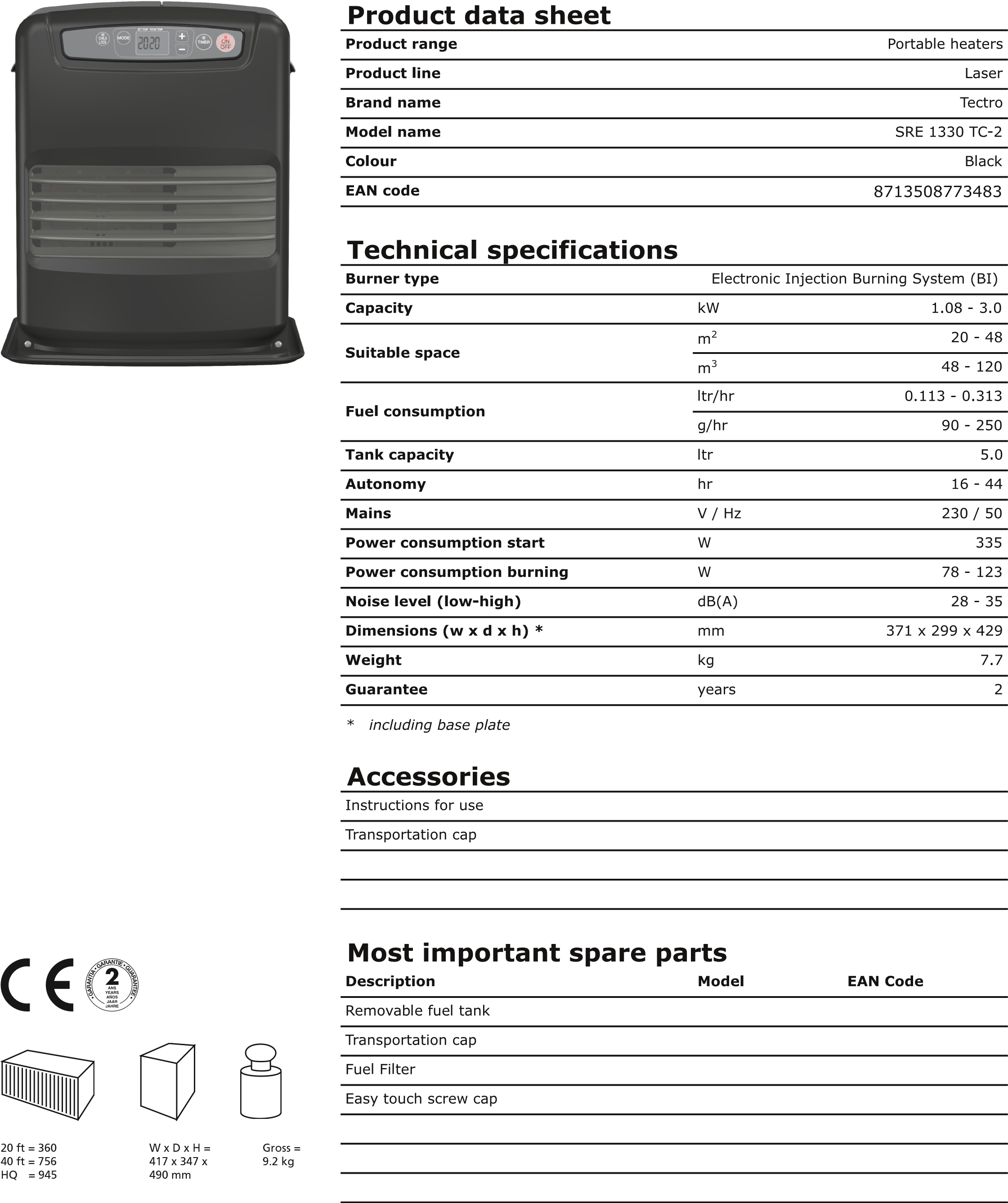 SRE 1330 TC-2 HEATER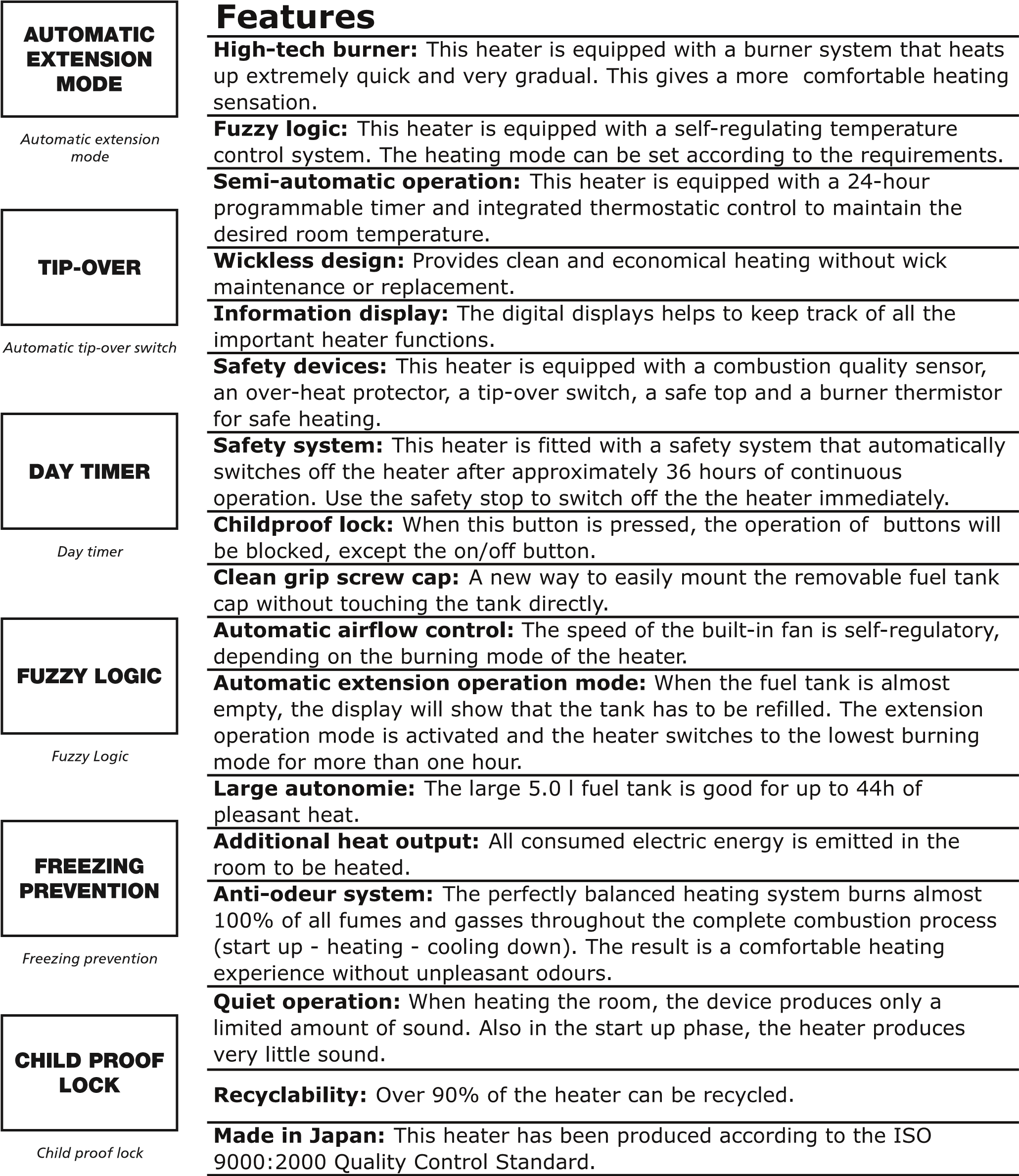 Room temperature 	Safety stop	Made in Japan thermistorROOM TEMPERATURE THERMISTORSAFETY STOPMADE IN JAPAN